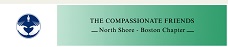 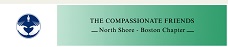 2024 TCF National Conference Reimbursement Scholarship ApplicationFirst Name:                                Last Name:                                           Relationship to Child: Street Address:                                        City:                                        State:                    Zip code:                                                        	Email Address: 	Preferred Phone #: Full Name of Child:                                                    	Boy or Girl: Age:                       Date of Birth:                         Date of Death: How long have you been part of TCF: Thank you for your interest in applying for this reimbursement scholarship. Our chapter supports your attendance and hopes you have a positive experience in New Orleans.Requirements: Applicant is to complete this form in its entirety. Upon returning from the conference, we ask that you do two things as a result of receiving a scholarship:Submit proof of attendance: Flight & Hotel Receipts and Registration ConfirmationEither write about your experience for publication in our monthly newsletter or speak about your experience at a chapter meeting.Application Due Date:  All submissions must be received no later than Tuesday, April 30, 2024.Please email this completed application form to tcfnoshoreconnect@gmail.comNote: This is a reimbursement program and recipients will be awarded on a first come basis.We will be awarding up to five scholarships of $500 each.  Our goal is to award the scholarships by May 15th, 2024.  All scholarships will be paid as reimbursements after the conference.  Limit of one scholarship per family.Please contact David Paul at tcfnoshoreconnect@gmail.com with any questions.  Thank you!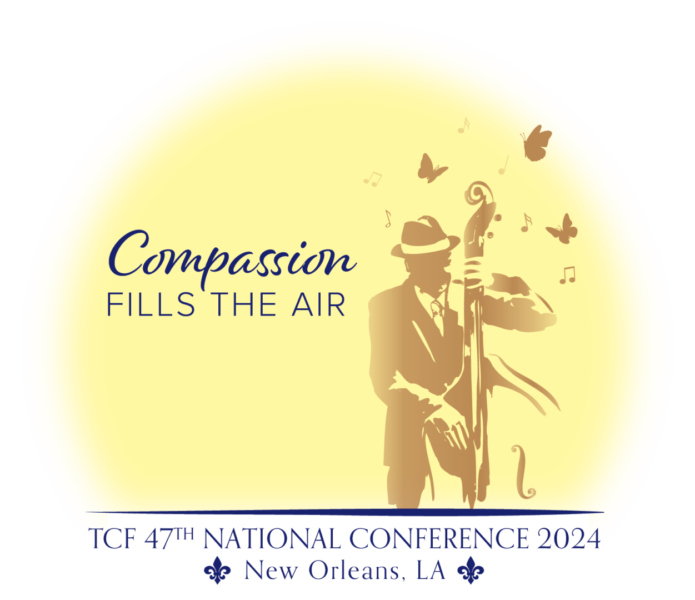 